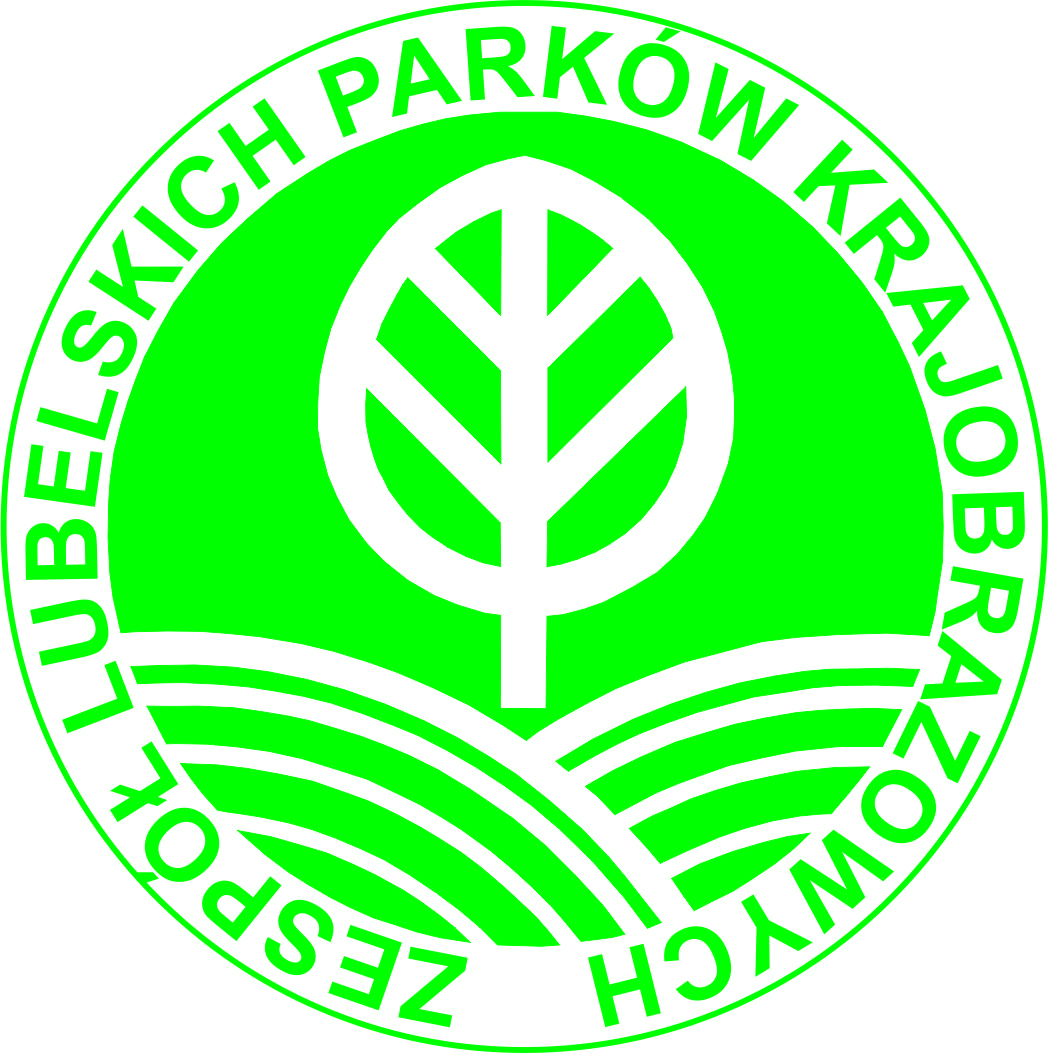 REGULAMIN KONKURSU KULINARNEGO 
„Smaki SKIERBIESZOWSKIEGO parkU krajobrazowEGO”ORGANIZATOR KONKURSU: Zespół Lubelskich Parków KrajobrazowychCEL KONKURSU: identyfikacja i zgromadzenie wiedzy o potrawach regionalnych, promocja potraw regionalnych, wymiana doświadczeń kulinarnych pomiędzy uczestnikami, budowa tożsamości kulturowej w oparciu o ciągłość tradycji przekazywaną z pokolenia twórców na dzieci i młodzież, wspieranie lokalnej tożsamości, TERMINY KONKURSU i WaRUNKI UCZESTNICTWA: Uczestnictwo w konkursie jest bezpłatne.Konkurs jest jednoetapowy. W Konkursie mogą wziąć udział wyłącznie wystawcy uczestniczący w Świecie Parków Krajobrazowych Województwa Lubelskiego 2019 (tj. lokalne stowarzyszenia lub grupy nieformalne, Koła Gospodyń Wiejskich, itp.). Uczestnik zobowiązany do wypełnienia karty zgłoszeniowej.Uczestnik może zgłosić do konkursu jedną potrawę regionalną.Zgłoszona potrawa będzie zaprezentowana w dniu 2 czerwca 2019 roku, podczas 
III Święta Parków Krajobrazowych Województwa Lubelskiego odbywającego się 
w Skierbieszowie.Uczestnik konkursu zobowiązany jest do przygotowania jednej porcji potrawy konkursowej przeznaczonej do degustacji i oceny przez komisję konkursową.KRYTERIA OCENY ZGŁOSZONYCH POTRAW Oceny potraw dokona Komisja Konkursowa powołana przez Organizatora. Każda potrawa zostanie oceniona w następujących kategoriach:smak (0-5 pkt), sposób/estetyka podania (0-5 pkt),stopień trudności przyrządzenia (0-5 pkt), Wygrywa potrawa, które uzyska najwyższą łączną liczbę punktów przyznaną przez Komisję Konkursową. W przypadku równej ilości punktów, o miejscu potrawy
w konkursie decyduje Przewodniczący Komisji Konkursowej. Decyzje Komisji Konkursowej są ostateczne i nie przysługuje od nich odwołanie.NAGRODY i WyróżnieniaDla autorów najciekawszych prac konkursowych zostaną przyznane następujące nagrody i wyróżnienia: I nagroda o wartości 1 100 zł;II nagroda o wartości 800 zł;III nagroda o wartości 500 zł;jedno wyróżnienie o wartości 200 zł;cztery wyróżnienia o wartości 100 zł.POSTANOWIENIA KOŃCOWEOrganizator Konkursu zastrzega sobie prawo do zamieszczania informacji o potrawach konkursowych w swoich materiałach i kampaniach promocyjnych Organizatora konkursu.Organizator zastrzega sobie prawo do opublikowania imion, nazwisk, zdjęć i informacji 
o zwycięzcach i uczestnikach konkursu.Uczestnicy konkursu wyrażają zgodę na przetwarzanie danych osobowych 
w rozumieniu Ustawy o ochronie danych osobowych z dnia 10 maja 2018 r. 
(Dz.U. 2018 poz. 1000) w celu przeprowadzenia Konkursu, wyłaniania zwycięzców 
i przyznawania nagród.Poprzez przystąpienie do konkursu uczestnicy wyrażają zgodę na warunki zawarte 
w Regulaminie.Regulamin będzie udostępniony do wglądu w siedzibie Organizatora Konkursu, 
ul. Mieczysława Karłowicza 4, 20-027 LublinNiniejszy regulamin jest jedynym dokumentem określającym zasady konkursu.